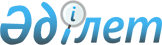 Об установлении квоты рабочих мест для трудоустройства лиц, освобожденных из мест лишения свободы и лиц, состоящих на учете службы пробации города Каражал
					
			Утративший силу
			
			
		
					Постановление акимата города Каражал Карагандинской области от 15 января 2020 года № 5. Зарегистрировано Департаментом юстиции Карагандинской области 24 января 2020 года № 5689. Утратило силу постановлением акимата города Каражал Карагандинской области от 8 февраля 2021 года № 12
      Сноска. Утратило силу постановлением акимата города Каражал Карагандинской области от 08.02.2021 № 12 (вводится в действие со дня его первого официального опубликования).
      В соответствии c подпунктом 2) пункта 1 статьи 18 Уголовно-исполнительного кодекса Республики Казахстан от 5 июля 2014 года, подпунктом 7) статьи 18 Трудового кодекса Республики Казахстан от 23 ноября 2015 года, Законом Республики Казахстан от 23 января 2001 года "О местном государственном управлении и самоуправлении в Республике Казахстан", подпунктами 7), 8), 9) статьи 9 Закона Республики Казахстан от 6 апреля 2016 года "О занятости населения", Приказом Министра здравоохранения и социального развития Республики Казахстана от 26 мая 2016 года № 412 "Об утверждении Правил квотирования рабочих мест для трудоустройства граждан из числа молодежи, потерявших или оставшихся до наступления совершеннолетия без попечения родителей, являющихся выпускниками организаций образования, лиц, освобожденных из мест лишения свободы, лиц, состоящих на учете службы пробации" (зарегистрировано в Реестре государственной регистрации нормативных правовых актов за № 13898) акимат города Каражал ПОСТАНОВЛЯЕТ:
      1. Установить квоту рабочих мест:
      1) для трудоустройства лиц, освобожденных из мест лишения свободы, согласно приложению 1;
      2) для трудоустройства лиц, состоящих на учете службы пробации города Каражал, согласно приложению 2.
      2. Признать утратившим силу постановление акимата города Каражал от 21 февраля 2019 года №36 "Об установлении квоты рабочих мест для трудоустройства граждан из числа молодежи, потерявших или оставшихся до наступления совершеннолетия без попечения родителей, являющихся выпускниками организаций образования, лиц, освобожденных из мест лишения свободы и лиц, состоящих на учете службы пробации города Каражал" (зарегистрировано в Реестре государственной регистрации нормативных правовых актов за № 5206, опубликовано 2 марта 2019 года в газете "Қазыналы өңір" за № 9(944), в Эталонном контрольном банке нормативных правовых актов Республики Казахстан в электронном виде 7 марта 2019 года).
      3. Контроль за исполнением настоящего постановления возложить на заместителя акима города Каражал Д. Джакупова.
      4. Настоящее постановление вводится в действие со дня его первого официального опубликования. Перечень организаций, для которых устанавливается квота рабочих мест для трудоустройства лиц, освобожденных из мест лишения свободы Перечень организаций, для которых устанавливается квота рабочих мест для трудоустройства лиц, состоящих на учете службы пробации города Каражал
					© 2012. РГП на ПХВ «Институт законодательства и правовой информации Республики Казахстан» Министерства юстиции Республики Казахстан
				
      Аким города Каражал

Т. Досаев
Приложение 1
Аким города Каражал
от 15 января 2020 года
№ 5
№
Наименование организации
Списочная численность работников (человек)
Размер квоты от списочной численности работников (%)
Количество рабочих мест для трудоустройства лиц, освобожденных из мест лишения свободы (единиц)
1.
Представительство "Оркен –Атасу" Товарищество с ограниченной ответственностью "Оркен"
997
0,1
1
2.
Коммунальное государственное предприятие "Городское коммунальное хозяйство акимата города Каражал"
98
1
1
3.
Коммунальное государственное предприятие "Жәйрем Болашақ" аппарата акима поселка Жайрем
44
3
1Приложение 2
Аким города Каражал
от 15 января 2020 года
№ 5
№
Наименование организации
Списочная численность работников (человек)
Размер квоты от списочной численности работников (%)
Количество рабочих мест для трудоустройства лиц, состоящих на учете службы пробации города Каражал (единиц)
1.
Представительство "Оркен –Атасу" Товарищество с ограниченной ответственностью "Оркен"
997
0,1
1
2.
Коммунальное государственное предприятие "Городское коммунальное хозяйство акимата города Каражал"
98
1
1
3.
Коммунальное государственное предприятие "Жәйрем Болашақ" аппарата акима поселка Жайрем
44
3
1